APPLICATION FORM 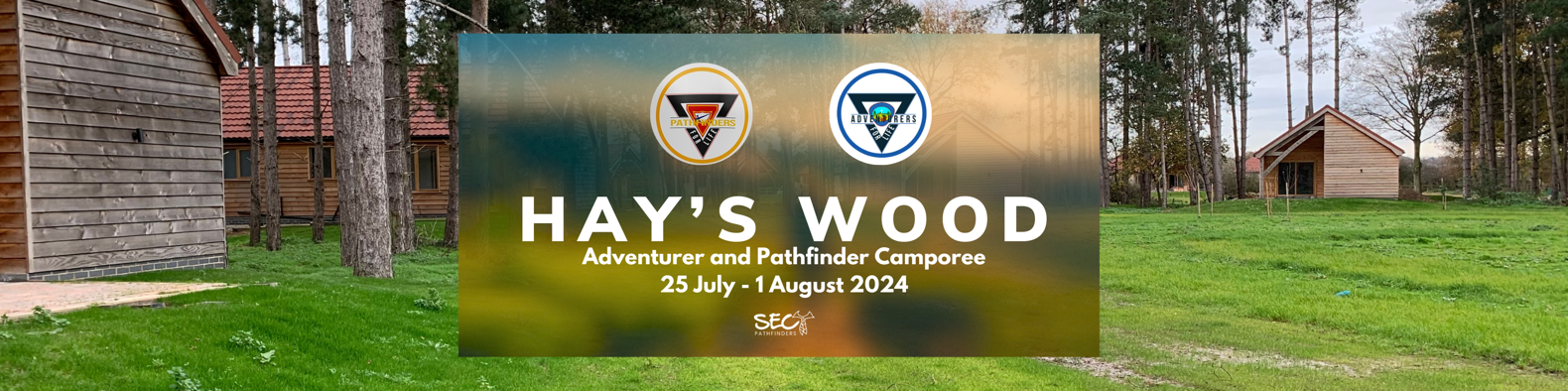 SEC Adventurer AND Pathfinder Camporee 2024Male  	    Female         Surname:……………………………….…………………First Name(s):………………………………………….…Date of Birth(dd/mm/yy): _ _ / _ _ / _ _ _ _     Age at Camporee:………….…….... T-shirt size (4-5 / 5-6 / 7-8 / 8-9 / XS / S / M / L / XL /          XXL / XXXL):………  Parent/ Guardian Mobile (If Under 16): ………………………    Parent /Guardian Email (If Under 16) ……………………………………………..Area ………………………………………… Club/Church……………………………………………..The Camporee Fee is as follows. (PLEASE INDICATE WHICH CATEGORY YOU FALL IN: ADVENTURER CAMPOREEAdventurer - £80.00 (Include T-Shirt, Activities and Camporee Patch)All Siblings (Adventurers) - £75.00 (Include T-Shirt, Activities and Camporee Patch)Local Pathfinder Staff/Cooks/Instructor/Counselor - £45.00 (Include T-shirt and Camporee Patch) Staff accompanying their teams for activities must assist with activities, and not participate.)Parents/Guardians/Friends/Family - £45.00 (Those who have no other responsibility other than bringing their children to camp. No Activities OR T-Shirts (This does not include club leaders or club staff, even if the Club Staff member is the Parent or vice versa)10+ Year Old Child - £50.00 (No T-Shirts OR Activities OR Camporee Patch)0-3 Year Old Child - FREE (No T-Shirts OR Activities OR Camporee Patch)PATHFINDER CAMPOREEPathfinder - £130.00 (Include T-Shirt, Activities and Camporee Patch)All Siblings (Adventurers) - £120.00 (Include T-Shirt, Activities and Camporee Patch)Local Pathfinder Staff/Cooks/Instructor/Counselor - £75.00 (Include T-shirt and Camporee Patch) Staff accompanying their teams for activities must assist with activities, and not participate.)Parents/Guardians/Friends/Family - £75.00 (Those who have no other responsibility other than bringing their children to camp. No Activities OR T-Shirts (This does not include club leaders or club staff, even if the Club Staff member is the Parent or vice versa)4-9 Year Old Child - £80.00 (No T-Shirts OR Activities OR Camporee Patch)0-3 Year Old Child - FREE (No T-Shirts OR Activities OR Camporee Patch)BOTH CAMPOREESIf any Adventurer or Pathfinder attend both Camporees - £180.00 (If any Adventurer or Pathfinder attend Both Camporees they can only take part in activities at the Camporee for the appropriate age)If Any Adult Over 16 Leader/Parent/Friend/Family attend both Camporees - £120.00 (Those who have no other responsibility other than bringing their children to camp. No activities. Includes T-shirt and Camporee Patch (This does not include club leaders or club staff, even if the Club Staff member is the Parent or vice versa)Registrations with Deposit of £40.00 (Regardless of Category) to be received by 15 April 2024 (Deposits are Non-Refundable after this date – 15 April 2024)Full Payments to be received by 15 June 2024 (Balance Payments) are non-refundable after this date (except for Death, Terminal Illness and Bereavements).  No Excuses. No Favours PLEASE. PLEASE Submit this form to your Club Leader and either pay at www.secpathfinder.shop or submit payment to Club Treasurer. Health InformationName of Family Doctor:…………………..…………………………....		Telephone:……………………………………………………......Dr Surgery Name & Address:………………………………………………………………………………………………………………………..........  ………………………………………………………………………………………………….…………………......…………………………………..….Please tick if you have had any of the following:Heart Trouble  		Asthma  		Epilepsy 	Diabetes  		Skin Conditions  Travel Sickness  	Fainting Spells  		Bed-wetting  	Date of last Tetanus inoculation   _ _ / _ _ / _ _Please give details of any current / past illnesses or medical conditions of which we should be aware (please continue on another 
sheet of paper if necessary)…………………………………………………………………………………………………………………………...................…………………………
Are you taking any medication (including any for asthma or allergies)?  					Yes   	No  	
Please give name of drug and dosage details.  Any medicines required during the trip should be clearly labelled with the name and 
exact dosage details and should be handed to the leader (if under 18).…………………………………………………………………………………………………………………..........………………………………………..Do you have any known allergies (e.g. to vaccines, medicines etc) – if yes, please give details		Yes   	No  …………………………………………………………………………………………………………….........……………………………………………..Please specify any serious food intolerances/allergies (not preferences).  			………………………………………………………………………………………………………….........……………………………………………..    Please specify any behavioural challenges which organisers need to be aware of:........................................................................................... Emergency Contact DetailsTitle:	Mr  	  Mrs  	     Ms         Other (please specify)…………..  Relationship to Attendee:…………………………………………Surname:………………………………………………… First Name:……………….……………..…………… Daytime contact Nr.:…………………………………………………….		Mobile:……………………………………………………………Medical Consent (To be completed by the parent/guardian if the attendee is less than 18 years of age)If it becomes necessary for your child to receive medical treatment and you cannot be contacted by telephone or any other means toauthorise this, please sign below to indicate your consent for any necessary medical treatment and authorise the event leader (or in theirabsence one of the assistant leaders) to sign any document required by the hospital authorities.    Signature:…………………………………………………………………................….	      Date:…………………………………………    Activity Consent (To be completed by the parent/guardian if the attendee is less than 18 years of age)Is your child safety conscious in water?    Yes        No         Is your child water competent in a pool?           Yes     No Is your child able to swim 50 metres?       Yes        No         Is your child competent in open inland water?  Yes     No All activities will be listed on the SEC Pathfinder Website before the start of Camporee. If you do not want your child to take part in certain activities, please put this in writing to your club leader before the start of Camporee.Photography ConsentCurrent regulations relating to Child Protection issues and taking photographs/videos of young people require that we obtain your consent for any picture taken that includes your son/daughter and which is used in either video, live stream or printed publication. Children will not be identified individually, but the club they attend may be named. 	Please tick here to indicate your consent  Insurance (All participants must be covered by insurance). Please tick to indicate your consent.  I understand that it is the responsibility of the Club to arrange the necessary Club Insurance for CamporeePolice Clearance  (Required by UK Law for anyone 18+ staying on site. This include Parents, Friends, Family Members,                                          Guardians, Cooks, etc)Regulations for working with children require all Adults 18 + to provide details of a current Police clearance certificateI have been DBS/Police cleared      Yes 	   No 	   Please enter date of your most recent DBS/Police check      _ _ / _ _ / _ _ _ _	DBS Certificate Number/Police Clearance Nr :...........................................................Parent /Guardian Consent (To be completed by the parent/guardian if the attendee is less than 18 years of age)I give permission for my child to attend this event and to take part in the activities arranged, unless specified. I agree to notify the leaders should there be any change to the information given.   Signature: …………………………….….......................…………………..………….     Date: ……………….................I confirm that all the information provided in this form is correct.   To be signed by applicants 18 years of age and above   Signature: …………………………….….......................…………………..………….     Date: ………………................ TO REGISTER FOR THE CAMPOREE:Please ensure your application is fully completed and all the relevant parts are signed.  Submit your form to your `Local `Club Leader and Pay the Deposit/ Full FeeRegistration forms are to be submitted by clubs to the Conference Pathfinder Office including the Camporee fee according to your Category of Attendee.The SEC Pathfinder Department collects and processes information on all people who attend our events. This information is collected on the basis of consent and is used for the essential purposes of running the event, which may include: sending reminders, recording attendance, confirming the payment of fees, ensuring safeguarding, and providing additional services, including pastoral support. Personal information collected for a specific event will be retained for up to two years and may be used to promote future events.Individuals have the right to ask to see any information held about them by the SEC Pathfinder department by submitting a 'Subject Access Request' to the secretary. They have the right to ask for information which they believe to be incorrect to be rectified, and, in some circumstances to have all of their information removed.To improve the services offered, the SEC Pathfinder department may share personal data with third parties, but only within the Seventh-day Adventist Church system.I agree to support all activities and to respect the philosophy of the Seventh-day Adventist Church whilst attending this event. My response:□ I agree to the statements above, have read the code of conduct and consent appropriately. (Code of Conduct Page Below) □ I do not agree to the statements above or the code of conduct and do not give my permission (note that we will not be able to process your application if you choose this option).Signature: …………………………….….......................…………………..………….     Date: ……………….................Compliance to the GDPR and DBS/police checks are required. SEC Camporee Code of ConductBasic expectationsWe are guests at Hay’s Wood Retreat. Participants must obey all regulations and rules as directed by the site director and staff.Relations between participants, those working or providing services at the camp and those living in the immediate vicinity of the camp are based on mutual respect for each person, with mutual understanding, courtesy, tact, civility and tolerance.Participants are expected to act and use the services provided by the camp for the full duration of the event in compliance with the general norms of British laws and customs with positive behaviour and Christian values, without disturbing their peers.Participants represent the Seventh-day Adventist Church at all times whilst at the Camporee and abide by the Camporee regulations as instructed by the Camporee Director and the Volunteer Staff, including any activities organised outside the camp.The Adventurer/Pathfinder uniform should be worn for the opening programme and on Sabbath. At other meeting times we would ask for the scarf to be worn. Sensible and modest attire should be worn at all other times.Participants' rules, prohibited activitiesParticipants are expected to attend worship periods unless engaged in official Camporee duties. Participants must respect fire and accident prevention rules, safety rules and participate in common or optional activities without disturbing others.The participant is responsible for the cleanliness/tidiness of the camp. The participant must immediately report any dangerous/broken camp equipment to the camp staff. In the absence of the above, to the camp director.In the event of fire, the participant must immediately inform the organisers, and then immediately - in order to protect his/her life and physical safety - go to the designated meeting point. Once there, the participant must act in accordance with the instructions of the camp leader or his/her staff.All accidents/incidents must be reported to Camp staff/Camp office. During the event and personal or shared equipment (e.g. furniture, bedding, pillows, audio-visual equipment, sports equipment etc.) must be treated with care and respect and may only be used with permission and for the purpose for which it is intended.The participant is strictly prohibited from smoking, alcohol and all drug consumption during the camping period, both inside and outside the camp.Participants must not enter the tents of the opposite gender. Boys are not allowed in girls' tents and girls are not allowed in boys' tents. All Adventurers/Pathfinders must follow the night-time code. At 22.30 everyone must be in their own encampments and at 23:00 there must be silence in all encampments. The participant may not leave the camp without the permission of the camp organisers or their camp leader.Participants must act responsibly, with due care and attention & follow all instructions when working with tools or building structuresViolation of any of the rules of conduct may, depending on the severity, result in the camper being held liable. As a consequence, the camper may be sent home from camp. In the event of expulsion, the parent is responsible for the camper's transportation home at his/her own expense. A camper who deliberately and seriously violates the rules may be excluded from camp for several years or permanently.CAMPOREE FORM CHECK BOX:I have Completed Application Form AND submitted to my leader by 15 April 2024I have submitted CORRECT PAYMENT online to secpathfinder.shop OR Submitted                   payment to my Club Leader. DEPOSIT by 15 April 2024 and Final Payment by          15 June 2024I have checked with my leader that our Club Insurance is in place for all those who           are attending. 